西三河中学校夏季記録会については、予定通り実施いたします。ただし、愛知県内のコロナウイルス感染症感染者数が、増加の状況下であります。また、愛知県独自の緊急事態宣言が発令されています。次の事を厳守し、ご参加ください。引率のチーム関係者の皆様もご指導宜しくお願いします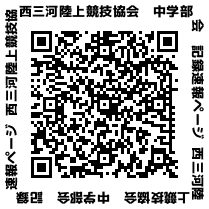 　なお、愛知県及び、関連市町村の自粛要請や日本陸上競技連盟、愛知陸上競技協会からの中止や自粛の要請がなされた場合、大会当日でも大会を中止することがあり得ます。その際は、記録速報のページでもお知らせいたします。右のＱＲコードからアクセスしてください。以下の項目に、該当した場合は大会出場及び、引率者の競技場内入場をご辞退ください。該当した場合の、大会参加費は、徴収いたしません。コロナウイルス感染症に関して、何らかの不安を持っている場合直近の1週間において、体温が37度以上を記録した場合健康チェックシートの項目に、〇印が付いた場合新型コロナウイルス感染症が重症化しやすい基礎疾患を持っている場合競技場入場時の、検温結果が37度以上の場合体調管理チェックシートを提出しなかった場合マスクを着用していない場合消毒等感染防止の指示を聞かなかった場合競技場への入退場時、競技開始と終了時には手洗い、もしくは消毒を実施してください。競技場への入場時間は、守ってください、また、競技終了後は速やかに帰路についてください。アップは、個人で行ってください。チームごとのアップは厳禁です。競技を待っている間、フィールド競技でベンチにいる間は、マスクを着用してください。ただし、熱中症予防のため外す際は、他の選手との距離を十分にとってください。競技場内での行動は、指示された通りです。確認して、入場してください。どのような状況下においても、三密を避け、ソーシャルディスタンスの確保を、常に意識してください。梅雨明け間もない今日です。熱中症にも十分注意してください。体調に異変が生じた場合は、本部もしくは医務室に連絡ください。